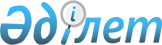 О внесении изменений и дополнения в постановление Правительства Республики Казахстан от 13 декабря 2010 года № 1350 "О реализации Закона Республики Казахстан "О республиканском бюджете на 2011 - 2013 годы"Постановление Правительства Республики Казахстан от 19 сентября 2011 года № 1073

      Правительство Республики Казахстан ПОСТАНОВЛЯЕТ:



      1. Внести в постановление Правительства Республики Казахстан от 13 декабря 2010 года № 1350 "О реализации Закона Республики Казахстан "О республиканском бюджете на 2011 - 2013 годы" следующие изменения и дополнение:



      в приложении 1 к указанному постановлению:



      в функциональной группе 05 "Здравоохранение":



      по администратору 226 "Министерство здравоохранения Республики Казахстан":



      в программе 016 "Строительство и реконструкция объектов здравоохранения":



      в разделе "город Астана":



      в строке "Строительство Центра судебной медицины по проспекту КабанбаЙ Батыра в г. Астане" цифры "303 519" заменить цифрами "268 945";



      после строки:

"                                                                  ";

      дополнить строкой следующего содержания:

"                                                                  ";

      в приложении 3 к указанному постановлению:



      в функциональной группе 05 "Здравоохранение":



      по администратору 226 "Министерство здравоохранения Республики Казахстан":



      в программе 005 "Целевые трансферты на развитие областным бюджетам, бюджетам городов Астаны и Алматы на строительство и реконструкцию объектов здравоохранения и областному бюджету Алматинской области и бюджету города Алматы для сейсмоусиления объектов здравоохранения":



      в строке "Актюбинская область" цифры "3 600 302" заменить цифрами "3 605 206";



      в строке "Западно-Казахстанская область" цифры "499 698" заменить цифрами "494 794".



      2. Настоящее постановление вводится в действие со дня подписания.      Премьер-Министр

      Республики Казахстан                       К. Масимов
					© 2012. Қазақстан Республикасы Әділет министрлігінің «Қазақстан Республикасының Заңнама және құқықтық ақпарат институты» ШЖҚ РМК
				Строительство Центра судебной медицины по

проспекту Кабанбай Батыра в г. Астана303 519946 0001 912 000Разработка скорректированной проектно-сметной

документации строительства Центра судебной медицины

по проспекту КабанбаЙ Батыра в г. Астана34 574